Pracovní listy zamyslete sePro jedno z opatření zaměstnavatele k ochraně zaměstnanců před riziky se používá ustálený odborný výraz:Správnou odpověď označte v příslušném řádku křížkem .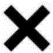 Jsou cyklistická přilba, chrániče kolen, loktů a dlaní pro jízdu na in-linech nebo pro jiné sporty také ochranou člověka před riziky?Správnou odpověď označte v příslušném řádku křížkem .Jaké další chrániče znáte? Pro jaké sporty se využívají?staňte se odborníkem na prevenci rizik a rozhodněte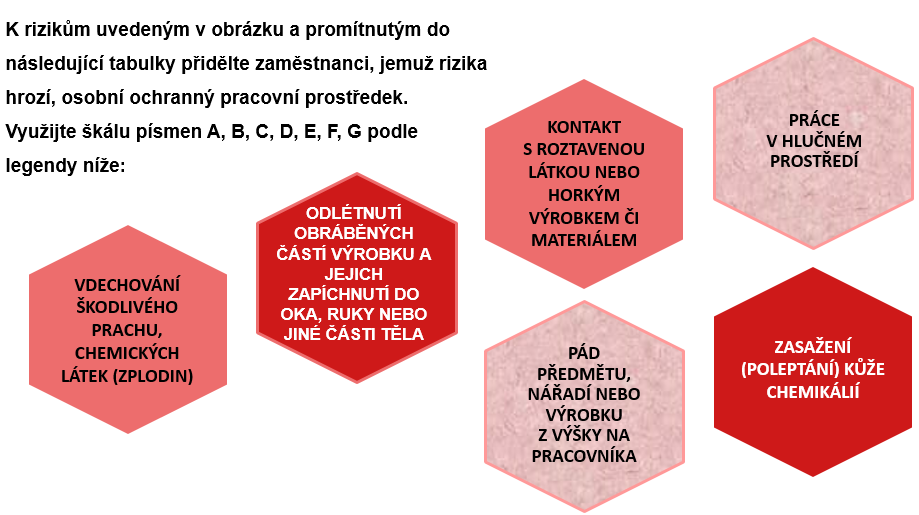 Znáte někoho ze svého okolí, z rodiny apod., komu se stal v/při práci úraz? Co to pro něj 
a jeho rodinu nebo blízké okolí znamenalo?řešte následující úkolyDoplňte chybějící část textu:Každý …………………. je povinen dbát podle svých možností o svou vlastní ………………, o své zdraví i o bezpečnost a ………. fyzických osob, kterých se bezprostředně dotýká jeho jednání.Zaměstnanci jsou při práci povinni dbát technických, technologických, organizačních a jiných opatření zaměstnavatele, a používat přidělené osobní ochranné pracovní …………………. řešte následující úkolyNavštivte webovou stránku OSH! What a bright idea! (BOZP! Skvělá myšlenka") na https://osh.act.gov.pt/?page_id=319&lang=cs. Zjistěte, co nabízí, a v čem vám může v době přípravy na povolání, při brigádě nebo při/po vstupu do prvního zaměstnání být užitečná. Může být podle vás užitečná i pro učitele?Navštivte webovou stránku Bezpečnost a ochrana zdraví ve školách na https://skoly.vubp.cz/. Zjistěte, co nabízí, a v čem vám může v době přípravy na povolání, při brigádě nebo při/po vstupu do prvního zaměstnání být užitečná. Může být podle vás užitečná i pro učitele?Kdo vlastně je NAPO? Zkuste o něm zjistit více, než nabídla výkladová prezentace.Někteří zaměstnavatelé usilují o bezpečnost a spokojenost svých zaměstnanců účastí v různých programech a soutěžích. Víte o tom, že některé školy se také zapojují do iniciativ, jejichž snahou je zvýšení bezpečnosti ve školním prostředí a lepší ochrana zdraví žáků, učitelů, nepedagogických pracovníků i osob, které do školy přicházejí? 
Zjistěte, o jaké iniciativy se jedná. 
Co byste o nich svým spolužákům mohli říci více? 
Je do některé z těchto iniciativ zapojena i vaše škola? osobní ochranné pracovní prostředkyosobní ochranné pracovní pomůckyosobní ochranné pracovní nástrojeNeANOANO, s tím rozdílem, že nejde o osobní ochranné pracovní prostředky, ale jen o osobní ochranné prostředkyRizikoKteré OOPP ochrání pracovníka?Vdechování škodlivého prachu, chemických látek (zplodin)Odlétnutí obráběných částí výrobku a jejich zapíchnutí do oka, ruky nebo jiné části tělaKontakt s roztavenou látkou nebo horkým výrobkem či materiálemPád předmětu, nářadí nebo výrobku z výšky na pracovníka Práce v hlučném prostředí Zasažení (poleptání) kůže chemikáliíOOPPA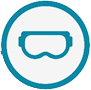 Pro ochranu očí a obličejeB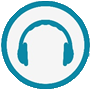 Pro ochranu sluchuC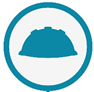 Pro ochranu hlavyD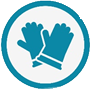 Pro ochranu rukou a pažíE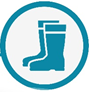 Pro ochranu nohouF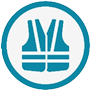 Pro ochranu 
trupu, břicha a celého tělaG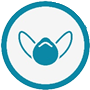 Pro ochranu dýchacích orgánů